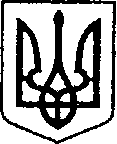                                                             Україна                                                                                        ЧЕРНІГІВСЬКА ОБЛАСТЬ         Н І Ж И Н С Ь К А    М І С Ь К А    Р А Д А            43 сесія VII скликання               	Р І Ш Е Н Н Я       від  28 вересня  2018 року       	м. Ніжин                       № 36-43/2018Відповідно до статей 25, 26, 42, 59, 73 Закону України “Про місцеве самоврядування в Україні”, Земельного кодексу України, Податкового кодексу України, Закону України “Про оренду землі”, рішення Ніжинської міської ради шостого скликання від 08 липня 2015 року №6-69/2015 “Про затвердження місцевих податків”, Регламентy Ніжинської міської ради Чернігівської області, затвердженого рішенням Ніжинської міської ради Чернігівської області від 24 листопада 2015 року №1-2/2015 (із змінами), розглянувши клопотання підприємств та організацій, проекти землеустрою та технічні документації щодо відведення земельних ділянок, міська рада вирішила:1. Надати дозвіл Комунальному підприємству «Ніжинське управління водопровідно – каналізаційного господарства» на виготовлення проекту землеустрою щодо відведення у постійне користування земельної ділянки орієнтовною площею 0,0900 га за адресою: м. Ніжин,  вул. Євлашівська, 12 Б для розміщення та експлуатації основних, підсобних і допоміжних будівель та споруд технічної інфраструктури (виробництва та розподілення газу, постачання пари та гарячої води, збирання, очищення та розподілення води). На земельній ділянці розміщена каналізаційно - насосна станція. Термін дії дозволу – шість місяців.2. Надати дозвіл  «Міському центру фізичного здоров’я «Спорт для всіх» Ніжинської міської ради Чернігівської області на виготовлення проекту землеустрою щодо відведення у постійне користування земельної ділянки площею   за адресою: м. Ніжин, вул. Шевченка, 92-В для будівництва та обслуговування об'єктів фізичної культури і спорту (розміщення спортивного майданчика).Термін дії дозволу – шість місяців.Пункт 3 про надання згоди Товариству з обмеженою відповідальністю “Фабрика “Деснянка” на виготовлення технічної документації із землеустрою щодо встановлення (відновлення) меж земельної ділянки в натурі (на місцевості) з метою надання у постійне користування земельної ділянки площею 0,6867 га за адресою: м. Ніжин, вул. Шевченка, 47 для розміщення та експлуатації основних, підсобних і допоміжних будівель та споруд підприємств переробної, машинобудівної та іншої промисловості (розміщення комплексу нежитлових будівель), що належать товариству на праві власності відповідно до Свідоцтва про право власності від 03 березня 2009 року не прийнято.4. Надати  згоду Приватному акціонерному товариству «Ніжинський оптово -роздрібний плодоовочевий комбінат»  на виготовлення технічної документації із землеустрою щодо встановлення (відновлення) меж земельної ділянки в натурі (на місцевості) на земельну ділянку  площею 4,8800 га за адресою: м. Ніжин, вул. Чернігівська, 112а  для розміщення та експлуатації основних, підсобних і допоміжних будівель та споруд підприємств переробної, машинобудівної та іншої промисловості, державний акт на право постійного користування землею  від 01 вересня 1995 року за № 70.Термін дії дозволу – шість місяців.5. Надати  згоду Ніжинській зразковій автомобільній школі товариства сприяння обороні України на виготовлення технічної документації із землеустрою щодо поділу земельної ділянки загальною площею 1,3780 га  за адресою: м. Ніжин, вул. Редькінська, 14 кадастровий номер 7410400000:02:004:0112 на три окремі земельні ділянки:- земельна ділянка площею 0,2051 га   за адресою: м.Ніжин вул. Редькінська, 14;- земельна ділянка площею 0,2531 га   за адресою: м.Ніжин вул. Редькінська, 14;- земельна ділянка площею 0,9198 га   за адресою: м.Ніжин вул. Редькінська, 14,для будівництва та обслуговування будівель закладів освіти. Державний акт на право постійного користування землею № 319 від 25 травня 2000р.Термін дії дозволу – шість місяців.6. Надати  згоду Комунальному підприємству «Ніжинське управління водопровідно – каналізаційного господарства» на виготовлення технічної документації із землеустрою щодо поділу земельної ділянки загальною площею 16,6157 га  за адресою: м. Ніжин, вул. Носівський шлях,21а кадастровий номер 7410400000:03:021:0004 на дві окремі земельні ділянки:- земельна ділянка площею 1,7009 га   за адресою: м.Ніжин вул. вул. Носівський шлях,21а;- земельна ділянка площею 14,9148 га   за адресою: м.Ніжин вул. Носівський шлях,21а;для розміщення та експлуатації основних, підсобних і допоміжних будівель та споруд технічної інфраструктури (виробництва та розподілення газу, постачання пари та гарячої води, збирання, очищення та розподілення води). Земельна ділянка перебуває у постійному користуванні відповідно  до інформації з Державного реєстру речових прав на нерухоме майно №27015939 від 10.07.2018 року.Термін дії дозволу – шість місяців.7.  Припинити право постійного користування земельною ділянкою площею 0,0522 га за адресою: м. Ніжин, вул. Покровська,7, кадастровий номер 7410400000:04:004:0012, Відділенню виконавчої дирекції фонду соціального страхування від нещасних випадків на виробництві та професійних захворювань України в м. Ніжині Чернігівської області у зв’язку з реорганізацією - приєднанням до Управління виконавчої дирекції фонду соціального страхування України в Чернігівській області на підставі наказу № 450 від 25.05.2017 року. Державний акт на право постійного користування земельною ділянкою зареєстровий 02.04.2003 року № 350 вважати таким, що втратив чинність.8.   Надати у користування на умовах оренди терміном на 10 років Управління виконавчої дирекції фонду соціального страхування України в Чернігівській області земельну ділянку площею 0,0522 га за адресою: м. Ніжин, вул.Покровська,7  кадастровий номер 7410400000:04:004:0012 для будівництва та обслуговування будівель органів державної влади та місцевого самоврядування, що належать на праві власності відповідно до витягу з Державного реєстру речових прав на нерухоме майно про реєстрацію права власності № 23982759 від 12 грудня 2017 року.8.1. Встановити орендну плату за земельну ділянку площею 0,0522 га  за адресою: м. Ніжин,  вул. Покровська,7  на рівні трьох відсотків від нормативної грошової оцінки земельної ділянки за один рік.8.2. Управлінню виконавчої дирекції фонду соціального страхування України в Чернігівській області заключити договір оренди земельної ділянки площею 0,0522 га  за адресою: м. Ніжин,  вул. Покровська,7.8.3. Управлінню виконавчої дирекції фонду соціального страхування України в Чернігівській області у трьохмісячний термін зареєструвати договір оренди земельної ділянки площею 0,0522 га  за адресою: м. Ніжин,  вул.Покровська,7. При невиконанні підпунктів 8.2. та 8.3. пункт 8 з відповідними підпунктами втрачають чинність».9.  Затвердити  проект землеустрою щодо відведення земельної ділянки та надати у користування на умовах оренди терміном на 6 місяців Публічному акціонерному товариству “Чернігівобленерго” земельну ділянку площею 0,0802га за адресою: м. Ніжин  вул. Прилуцька кадастровий номер 7410400000:06:006:0015 для розміщення, будівництва, експлуатації та обслуговування будівель і споруд об'єктів передачі електричної та теплової енергії ( кабельна лінія10 кВ).9.1. Встановити орендну плату за земельну ділянку площею 0,0802га за адресою:  м. Ніжин  вул. Прилуцька на рівні трьох відсотків від нормативної грошової оцінки земельної ділянки за один рік.9.2. Публічному акціонерному товариству “Чернігівобленерго” заключити договір оренди земельної ділянки площею 0,0802га за адресою: м. Ніжин вул.Прилуцька 9.3. Публічному акціонерному товариству “Чернігівобленерго” у трьохмісячний термін зареєструвати договір оренди земельної ділянки площею 0,0802га за адресою:  м. Ніжин  вул. Прилуцька. При невиконанні підпунктів 9.2. та 9.3. пункт 9 з відповідними підпунктами втрачає чинність. 10.  Затвердити  проект землеустрою щодо відведення земельної ділянки та надати у користування на умовах оренди терміном на 6 місяців Публічному акціонерному товариству “Чернігівобленерго” земельну ділянку площею 0,0004га за адресою: м. Ніжин  вул. Прилуцька кадастровий номер 7410400000:06:004:0010 для розміщення, будівництва, експлуатації та обслуговування будівель і споруд об'єктів передачі електричної та теплової енергії (  опора 10 кВ).10.1. Встановити орендну плату за земельну ділянку площею 0,0004га за адресою:  м. Ніжин  вул. Прилуцька на рівні трьох відсотків від нормативної грошової оцінки земельної ділянки за один рік.10.2. Публічному акціонерному товариству “Чернігівобленерго” заключити договір оренди земельної ділянки площею 0,0004га за адресою: м. Ніжин вул.Прилуцька 10.3. Публічному акціонерному товариству “Чернігівобленерго” у трьохмісячний термін зареєструвати договір оренди земельної ділянки площею 0,0004га за адресою:  м. Ніжин  вул. Прилуцька. При невиконанні підпунктів 10.2. та 10.3. пункт 10 з відповідними підпунктами втрачає чинність.11.  Затвердити  проект землеустрою щодо відведення земельної ділянки та надати у користування на умовах оренди терміном на 6 місяців Публічному  акціонерному  товариству “Чернігівобленерго” земельну ділянку площею 0,0108га за адресою:  м. Ніжин  вул. Липіврізька кадастровий номер 7410400000:02:005:0052 для розміщення, будівництва, експлуатації та обслуговування будівель і споруд об'єктів передачі електричної та теплової енергії.11.1. Встановити орендну плату за земельну ділянку площею 0,0108 га за адресою: м. Ніжин  вул. Липіврізька на рівні трьох відсотків від нормативної грошової оцінки земельної ділянки за один рік.11.2. Публічному  акціонерному  товариству “Чернігівобленерго” заключити договір оренди земельної ділянки площею 0,0108 га за адресою:             м. Ніжин  вул. Липіврізька. 11.3. Публічному  акціонерному  товариству “Чернігівобленерго” у трьохмісячний термін зареєструвати договір оренди земельної ділянки площею 0,0108 га за адресою: м. Ніжин  вул.  Липіврізька. При невиконанні підпунктів 11.2. та 11.3. пункт 11 з відповідними підпунктами втрачає чинність.12.  Затвердити  проект землеустрою щодо відведення земельної ділянки та надати у користування на умовах оренди терміном на 6 місяців Публічному  акціонерному  товариству “Чернігівобленерго” земельну ділянку площею 0,0010га за адресою:  м. Ніжин  вул. Липіврізька кадастровий номер 7410400000:02:005:0051 для розміщення, будівництва, експлуатації та обслуговування будівель і споруд об'єктів передачі електричної та теплової енергії12.1. Встановити орендну плату за земельну ділянку площею 0,0010 га за адресою: м. Ніжин  вул.  Липіврізька на рівні трьох відсотків від нормативної грошової оцінки земельної ділянки за один рік.12.2. Публічному  акціонерному  товариству “Чернігівобленерго” заключити договір оренди земельної ділянки площею 0,0010га за адресою: м. Ніжин  вул.  Липіврізька. 12.3. Публічному  акціонерному  товариству “Чернігівобленерго” у трьохмісячний термін зареєструвати договір оренди земельної ділянки площею 0,0010 га за адресою: м. Ніжин  вул.  Липіврізька. При невиконанні підпунктів 12.2. та 12.3. пункт 12 з відповідними підпунктами втрачає чинність.13. Начальнику відділу земельних відносин Місан В.М. забезпечити оприлюднення даного рішення на сайті протягом п`яти робочих днів після його прийняття.14. Організацію виконання даного рішення покласти на першого заступника міського голови з питань діяльності виконавчих органів ради Олійника Г.М. та відділ земельних відносин.15. Контроль за виконанням даного рішення покласти на постійну комісію міської ради з питань земельних відносин, будівництва, архітектури, інвестиційного розвитку міста та децентралізації (Деркач А.П.).Міський голова	     А.В. Лінник Про надання дозволів на виготовлення проектів землеустрою щодо відведення земельних ділянок,  затвердження  проектів землеустрою, припинення права користування земельними ділянками, надання земельних ділянок юридичним особам.